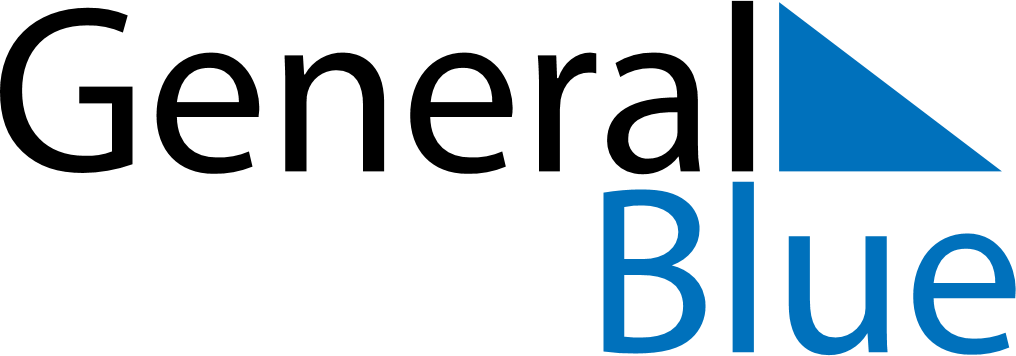 March 2020March 2020March 2020March 2020March 2020March 2020GreeceGreeceGreeceGreeceGreeceGreeceMondayTuesdayWednesdayThursdayFridaySaturdaySunday12345678Ash Sunday91011121314151617181920212223242526272829Annunciation, Anniversary of 1821 Revolution3031NOTES